FOR  SALEDOLAN SCALA TIME TRIAL BIKE – MEDIUM.Campag Bullet 700C x 80 mm deep carbon wheelswith Aluminium breaking surface.Campag Veloce 50 / 34 Chainset.Campag Veloce front and rear changers.Campag bar end gear levers.10 speed close ratio Cassette.TRP integrated front and rear brakes.Fizik Saddle.Zipp TT bars with Deda Stem and Aero extensions.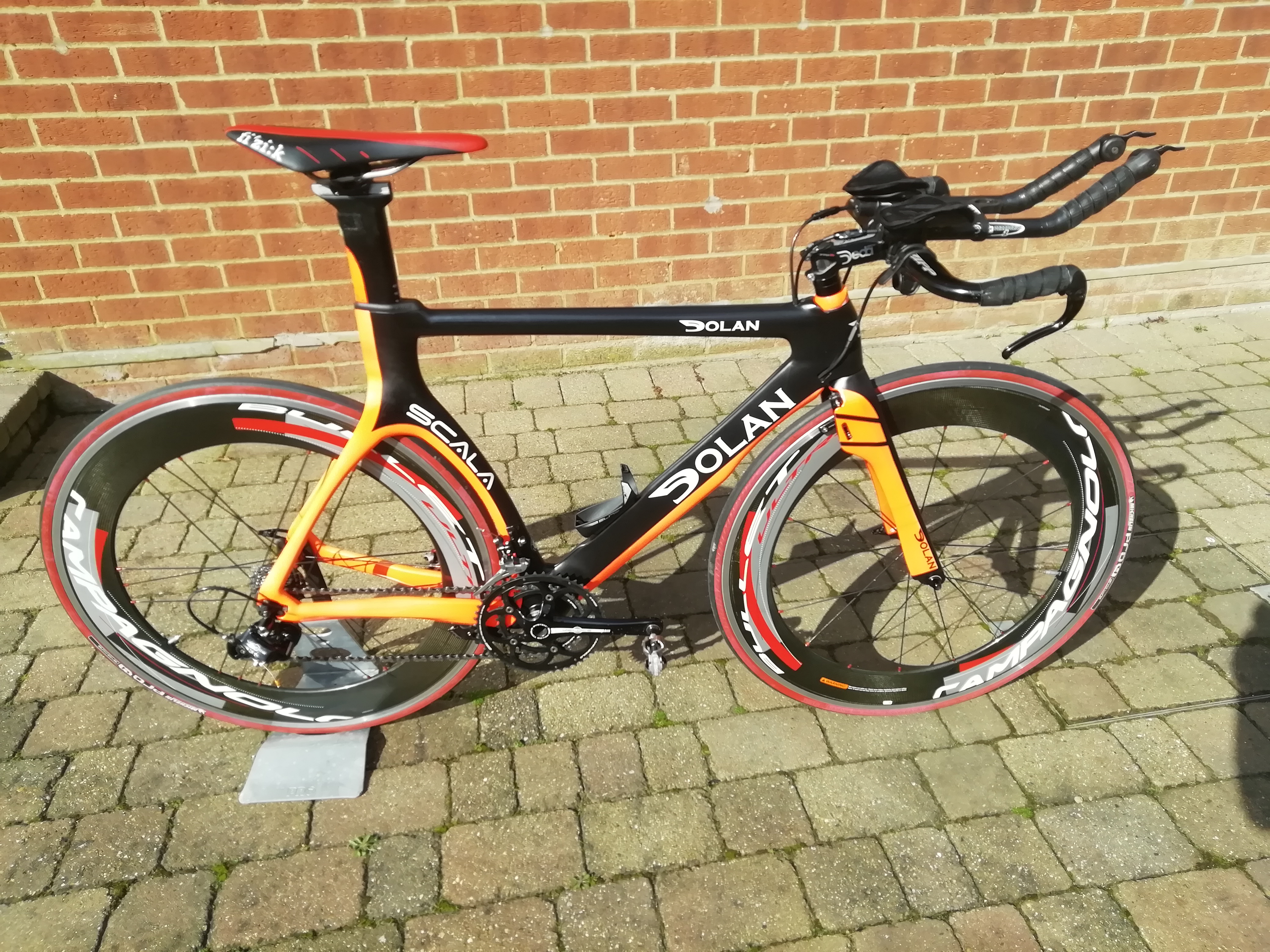 Price; Would like to get £1,250-00 but will consider offersContact; David FennTel; 01787374284.  Mobile; 07884487846.Email; dr.fenn@tiscali.co.uk